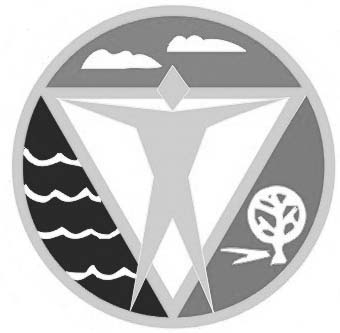 Rezultatul concursului organizat în vederea ocupării unei funcții publice de execuție -consilier clasa I, grad profesional superior din cadrul Compartimentului RUNOS din Direcția de Sănătate Publică a județului Sibiu:Secretar,Barb Bianca-MariaAfișat azi, 20 mai 2024, orele 1500 .Nr. crt.Nr. Dosar candidatPunctaj proba scrisăPunctaj proba interviuPunctaj final Rezultat examen (Admis/ Respins)1.SB – 6407/29.04.202462,1790152,17ADMIS